ATA DE REUNIÃO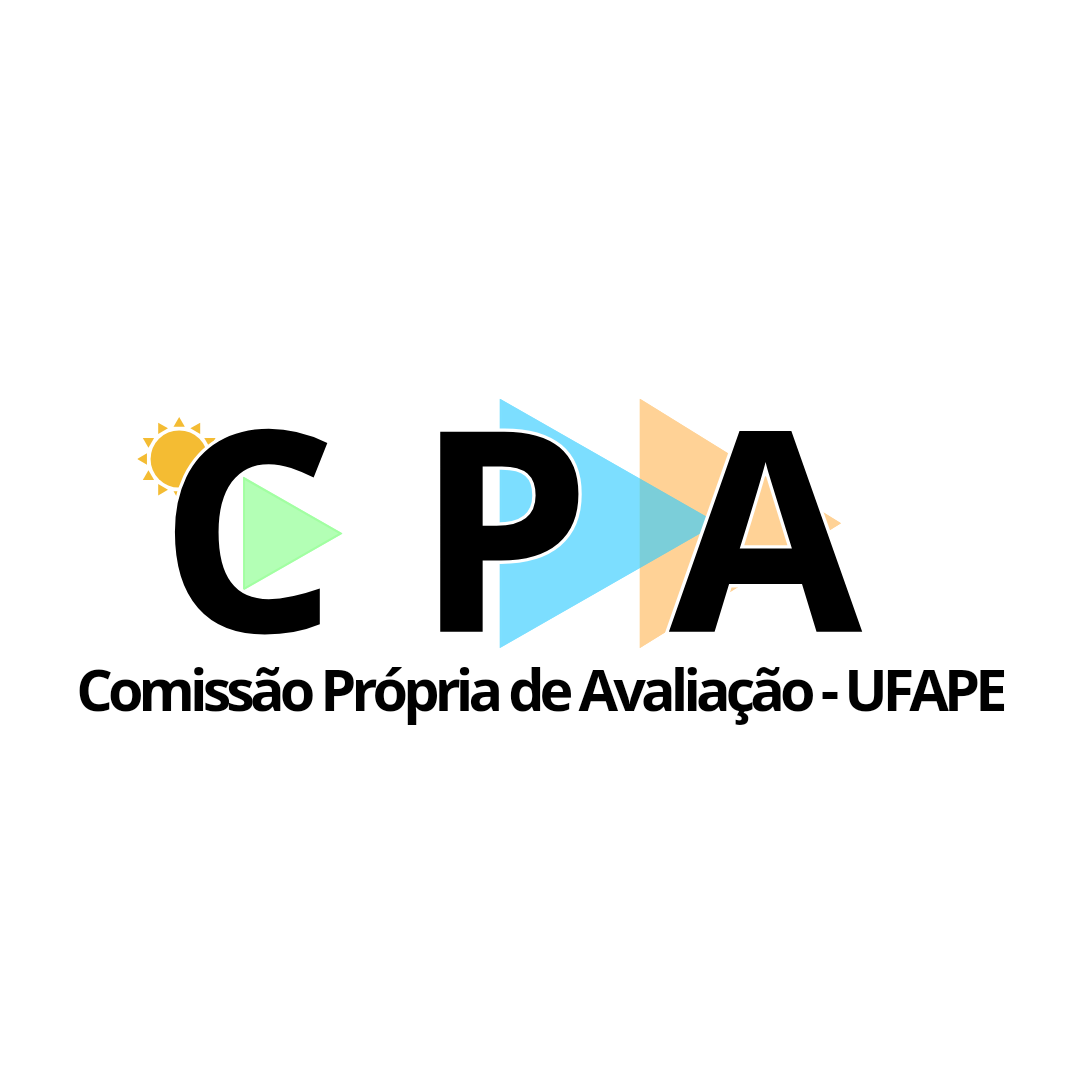 Ata:21/06/2023 HORÁRIO: 15hLocal:Laboratório de Ensino1ª Reunião Ordinária da Comissão Própria de Avaliação da UFAPE1. PARTICIPANTES PRESENTES1. PARTICIPANTES PRESENTES1. PARTICIPANTES PRESENTES1. PARTICIPANTES PRESENTES1. PARTICIPANTES PRESENTES1. PARTICIPANTES PRESENTESNOMEGRUPO/FUNÇÃOGRUPO/FUNÇÃOGRUPO/FUNÇÃOGRUPO/FUNÇÃOGRUPO/FUNÇÃOJuliene da Silva BarrosPresidente - DocentePresidente - DocentePresidente - DocentePresidente - DocentePresidente - DocenteAdilma Lopes BrandãoVice-presidente - TécnicaVice-presidente - TécnicaVice-presidente - TécnicaVice-presidente - TécnicaVice-presidente - TécnicaMaria Antonia Barbosa do NascimentoSecretária - DiscenteSecretária - DiscenteSecretária - DiscenteSecretária - DiscenteSecretária - DiscenteIsabele Cristine Barros de Moraes AlencarTécnicaTécnicaTécnicaTécnicaTécnicaJose Bezerra de Brito NetoDocenteDocenteDocenteDocenteDocenteMariel José Pimentel de AndradeDocenteDocenteDocenteDocenteDocenteMaxuel Guilherme Da Silva AlbuquerqueDiscente suplenteDiscente suplenteDiscente suplenteDiscente suplenteDiscente suplente2. CORPO DA ATA2. CORPO DA ATA2. CORPO DA ATA2. CORPO DA ATA2. CORPO DA ATA2. CORPO DA ATAPAUTAASSUNTOS DISCUTIDOSASSUNTOS DISCUTIDOSASSUNTOS DISCUTIDOSASSUNTOS DISCUTIDOSASSUNTOS DISCUTIDOS1. ApresentaçãoIntrodução aos assuntos pela profªJuliene BarrosIntrodução aos assuntos pela profªJuliene BarrosIntrodução aos assuntos pela profªJuliene BarrosIntrodução aos assuntos pela profªJuliene BarrosIntrodução aos assuntos pela profªJuliene Barros2. InformesExplicação sobre a necessidade da edição do relatório da CPA 2023, antes que seja publicado. Foi sugerido que o questionário anterior do mesmo eixo fosse revisitado, para que seja analisado se os mesmos problemas ainda perduram.Partilha da documentação já disposta da CPA 2023.Explicação sobre a necessidade da edição do relatório da CPA 2023, antes que seja publicado. Foi sugerido que o questionário anterior do mesmo eixo fosse revisitado, para que seja analisado se os mesmos problemas ainda perduram.Partilha da documentação já disposta da CPA 2023.Explicação sobre a necessidade da edição do relatório da CPA 2023, antes que seja publicado. Foi sugerido que o questionário anterior do mesmo eixo fosse revisitado, para que seja analisado se os mesmos problemas ainda perduram.Partilha da documentação já disposta da CPA 2023.Explicação sobre a necessidade da edição do relatório da CPA 2023, antes que seja publicado. Foi sugerido que o questionário anterior do mesmo eixo fosse revisitado, para que seja analisado se os mesmos problemas ainda perduram.Partilha da documentação já disposta da CPA 2023.Explicação sobre a necessidade da edição do relatório da CPA 2023, antes que seja publicado. Foi sugerido que o questionário anterior do mesmo eixo fosse revisitado, para que seja analisado se os mesmos problemas ainda perduram.Partilha da documentação já disposta da CPA 2023.3. ENCAMINHAMENTOS3. ENCAMINHAMENTOS3. ENCAMINHAMENTOS3. ENCAMINHAMENTOS3. ENCAMINHAMENTOS3. ENCAMINHAMENTOS3. ENCAMINHAMENTOSAÇÃOAÇÃOAÇÃORESPONSÁVELRESPONSÁVELPRAZOPRAZO- Uma semana para estudos sobre outros regimentos e o relatório da CPA 2022;- Elaboração do cronograma.2023;- Pesquisa sobre a política de formação e divulgação. - Uma semana para estudos sobre outros regimentos e o relatório da CPA 2022;- Elaboração do cronograma.2023;- Pesquisa sobre a política de formação e divulgação. - Uma semana para estudos sobre outros regimentos e o relatório da CPA 2022;- Elaboração do cronograma.2023;- Pesquisa sobre a política de formação e divulgação. Comissão PreparatóriaComissão Preparatória28/06/202328/06/20234. PRÓXIMA REUNIÃO4. PRÓXIMA REUNIÃO4. PRÓXIMA REUNIÃO4. PRÓXIMA REUNIÃO4. PRÓXIMA REUNIÃO4. PRÓXIMA REUNIÃO4. PRÓXIMA REUNIÃODATA28/06/23HORÁRIO14h-15hLOCALLOCALLaboratório de EnsinoOBJETIVODesignação da formação da CPA, revisão das políticas pendentes e elaboração do cronograma.Designação da formação da CPA, revisão das políticas pendentes e elaboração do cronograma.Designação da formação da CPA, revisão das políticas pendentes e elaboração do cronograma.Designação da formação da CPA, revisão das políticas pendentes e elaboração do cronograma.Designação da formação da CPA, revisão das políticas pendentes e elaboração do cronograma.Designação da formação da CPA, revisão das políticas pendentes e elaboração do cronograma.ENVIADO POR:Maria Antonia B. do NascimentoAprovada pela Comissão em: 06/09/2023